КОМИТЕТ ПРОТИВ ПЫТОКРАССМОТРЕНИЕ ДОКЛАДОВ, ПРЕДСТАВЛЕННЫХ ГОСУДАРСТВАМИ - УЧАСТНИКАМИ В СООТВЕТСТВИИ СО СТАТЬЕЙ 19 КОНВЕНЦИИТретьи периодические доклады государств-участников, подлежащиепредставлению в 2000 годуДобавлениеХОРВАТИЯ*[3 декабря 2001 года]_______________*	Первоначальный доклад Хорватии см. в CAT/C/16/Add.6;  его рассмотрение см. в CAT/C/SR.253 и 254 и Официальные отчеты Генеральной Ассамблеи, пятьдесят первая сессия, Дополнение № 44 (A/51/44), пункты 151-162.  Второй периодический доклад см. в CAT/C/33/Add.4;  его рассмотрение см. в CAT/C/SR.352, 353 и 359 и Официальные отчеты Генеральной Ассамблеи, пятьдесят четвертая сессия, Дополнение № 44 (A/54/44), пункты 61-71.	Информация, представленная Хорватией в соответствии с консолидированными руководящими указаниями по первоначальной части докладов государств-участников, содержится в документе HRI/CORE/1/Add.32/Rev.1. СОДЕРЖАНИЕ					Пункты	Стр.	I.	ОБЩИЕ СВЕДЕНИЯ		1 - 21	3	II.	ИНФОРМАЦИЯ В ОТНОШЕНИИ ОТДЕЛЬНЫХ 		ПОЛОЖЕНИЙ, ЗАКРЕПЛЕННЫХ В КОНВЕНЦИИ		22 - 101	9		Статья 2			22 –  41	9		Статья 3			42 –  53	17		Статья 4			54	21		Статья 5			55 –  56	22		Статья 6			57 –  60	23		Статья 7			61 –  62	24		Статья 8			63 –  65	24		Статья 9			66 –  67	27		Статья 10			68 –  75	28		Статья 11			76 –  87	29		Статья 12			88 –  89	32		Статья 13			90 –  91	32		Статья 14			92 –  96	33		Статья 15			97	34		Статья 16			98 – 101	34I.		ОБЩИЕ СВЕДЕНИЯВводные замечания1.	Согласно обязательству по статье 19 Конвенции против пыток и других жестоких, бесчеловечных или унижающих достоинство видов обращения и наказания (далее – Конвенция), Республика Хорватия представляет третий периодический доклад об осуществлении Конвенции.2.	Стремясь улучшить осуществление Конвенции, компетентные органы Республики Хорватии тщательно изучили заключительные замечания и рекомендации, принятые Комитетом против пыток, который препроводил эти замечания и рекомендации после того, как он произвел разбор второго периодического доклада (13 и 18 ноября 1998 года).3.	С представления первоначального доклада Республики Хорватии и до настоящего времени, особенно в период после выборов, состоявшихся 3 января 2000 года, происходящие политические и экономические изменения приобрели особое значение для статуса Республики Хорватии на международном уровне.  В августе 1995 года Республика Хорватия предприняла комплексную военно-полицейскую операцию с целью освобождения своих территорий, оккупируемых оппозиционными сербскими полувоенными формированиями.  В 1996 году Республика Хорватия всячески стремилась к тому, чтобы в максимально возможной степени добиться успешного оздоровления освобожденных территорий, и постаралась укрепить атмосферу безопасности в этих районах.  Сюда относится командирование и дислокация 3 500 полицейских работников и развертывание проекта по восстановлению разрушенных зданий и объектов, а также проекта "Спасем жизни", осуществлявшегося в сотрудничестве с правительством Республики Хорватии, Международной федерацией обществ Красного Креста и Красного Полумесяца и Красным Крестом Хорватии, с целью укрепить гуманитарное, социальное и медико-санитарное попечение престарелых в регионе.4.	С Соглашением от 23 августа 1996 года о нормализации отношений между Республикой Хорватией и Союзной Республикой Югославией был сделан шаг по пути к окончательному восстановлению мира в регионе.  Для реализации положений этого Соглашения Республика Хорватия приняла Закон о всеобщей амнистии (вступил в силу 5 октября 1996 года).  По данным Министерства юстиции, администрации и местного самоуправления, за последние три года Закон о всеобщей амнистии был применен к 2 453 лицам.5.	Республика Хорватия 6 ноября 1996 года стала членом Совета Европы.  К концу  октября 1997 года Республика Хорватия, согласно принятым ею обязательствам, ратифицировала Конвенцию 1950 года о защите прав человека и основных свобод, а также протоколы № 1, 4, 6 и 7 к той же Конвенции; Европейскую конвенцию по предупреждению пыток и бесчеловечных и унижающих достоинство видов обращения и наказания, а также два региональных договора о защите прав меньшинств – Рамочную конвенцию 1995 года о защите национальных меньшинств и Европейскую хартию 1992 года о региональных языках и языках меньшинств. 6.	В последние несколько лет Республика Хорватия крепила свое сотрудничество с Гаагским трибуналом и демонстрировала всемерное сотрудничество с ним, а в настоящее время она сама занимается наказанием военных преступлений независимо от гражданства, национальности, вероисповедания, политической принадлежности и пола правонарушителей.7.	14 декабря 2000 года хорватский парламент принял Закон о внесении изменений и поправок в уголовное право (Официальные ведомости, № 129/00).  Намечаемые модификации и поправки касаются гармонизации внутренней правовой системы с принятыми Республикой Хорватией международно-правовыми обязательствами и принципами Конституции Республики Хорватии (далее – Конституция) с целью модификации существующих институтов и создания новых.  Одним из более важных изменений состоит в том, чтобы расширить определение юридического понятия "должностное лицо" в соответствии с Конвенцией Совета Европы об уголовной ответственности за коррупцию (ратифицирована Республикой Хорватией 8 ноября 2000 года).  Суть намечаемых изменений и поправок состоит, среди прочего, в том, чтобы улучшить уголовно-правовую защиту потерпевших, особенно по уголовным делам, сопряженным с элементами насилия.Конституционно-правовая основа8.	Конституция от 22 декабря 1990 года закрепляет принцип разделения властей (статья 4).  Кроме того, все законы подлежат приведению в соответствие с Конституцией, а другие правовые акты и положения должны быть приведены в соответствие с Конституцией и законами Республики Хорватии.  Конституция также закрепляет основополагающий принцип на тот счет, что права и свободы человека могут быть ограничены только законом в целях сохранения и защиты свободы и прав других людей, а также правопорядка, общественной нравственности и здоровья (статья 16 Конституции).  Как гласят новые изменения к Конституции, принятые  9 ноября 2000 года, всякое ограничение свободы или права должно быть в каждом конкретном случае соразмерно характеру потребности в таком ограничении.9.	Статьи 14–69 Конституции Республики Хорватии регулируют основные свободы и права человека, а также основные принципы, касающиеся прав национальных и этнических общин и меньшинств.  Конституция обеспечивает право на жизнь (статья 21 упраздняет в Республике Хорватии смертную казнь) и право не подвергаться пыткам или бесчеловечному и унижающему достоинство обращению;  воспрещает рабство и принудительный труд;  гарантирует право на свободу и личную безопасность, а также право на неприкосновенность частной жизни, на семейную жизнь, жилище, вступление в брак и создание семьи;  обеспечивает равенство супругов;  обеспечивает мужчинам и женщинам равные права на пользование всеми гражданскими, политическими, социальными и культурными правами;  право на свободу выражения мнения (запрещение цензуры);  право на мирные собрания и свободу ассоциации, включая право на создание профсоюзов и вступление в них;  право на труд и на свободный выбор места работы;  право на равную оплату за равный труд;  право на судебную защиту в случае нарушений основных прав человека;  равное право на участие в голосовании;  право на мирное пользование собственностью;  право наследования и право на образование и пользование культурными правами.  Даже в случае прямой угрозы существованию государства не может быть ограничено осуществление конституционных положений относительно права на жизнь, запрещения пыток и других жестоких или унижающих достоинство видов обращения или наказания, а также положений относительно юридической эксплицитности наказуемых деяний и мер наказания, равно как и относительно свободы убеждений, совести и вероисповедания.Международные соглашения10.	По условиям статьи 141 Конституции действующие международные соглашения, которые были заключены и ратифицированы в соответствии с Конституцией, а потом и опубликованы, являются составной частью внутреннего правопорядка Республики Хорватии и в иерархическом отношении стоят выше закона в том, что касается их юридической силы.11.	Республика Хорватия уже стала государством-участником многих международных соглашений по правам человека, и в последние три года она подписала, среди прочего,  Конвенцию Совета Европы об уголовной ответственности за коррупцию (8 ноября 2000 года).  Республика Хорватия стала шестым государством-членом (после Чешской Республики, Дании, Словакии, Словении и Македонии), ратифицировавшим эту Конвенцию.  И чтобы она вступила в силу, остается, чтобы ее ратифицировали еще 14 стран.Уголовно-правовая квалификация применения пыток12.	Уголовный кодекс Республики Хорватии, вступивший в силу 1 января 1998 года, является первым законом Республики Хорватии, квалифицирующим "применение пыток" в качестве уголовного преступления согласно определению Конвенции (статья 176 прямо предусматривает уголовно-правовую квалификацию пыток и другого жестокого, бесчеловечного и унижающего достоинство обращения).  Как гласит определение, "должностное лицо или любое другое лицо, которое при подстрекательстве или с прямого или молчаливого одобрения должностного лица причиняет тяжкие телесные мучения или физические страдания тому или иному лицу с целью получить от этого лица или от какого-либо другого лица показания или признание, или с намерением наказать это лицо за то или иное преступное деяние, совершенное самим этим лицом либо каким-то другим лицом, или в связи с подозрением в совершении того или иного преступного деяния, или с целью запугать такое лицо либо оказать на него/нее нажим, или по какой-либо иной причине, связанной с любой другой формой дискриминации, карается лишением свободы на срок от одного года до восьми лет".13.	Каждый задержанный и осужденный подлежит гуманному обращению с уважением его человеческого достоинства (статья 25/1 Конституции).  То же самое гласит и Закон об исполнении уголовных наказаний.  14.	Кроме того, как устанавливает статья 29/3 Конституции, "доказательства, полученные незаконным образом, не могут быть использованы в судебном разбирательстве".  Согласно этому принципу Уголовно-процессуальный закон (Официальные ведомости № 110/97) не только запрещает практиковать принуждение к даче показаний (статьи 4/3, 225/7, 226, 235, 265/4), но и запрещает использование такого рода показаний в качестве доказательства (статьи 225/9, 235).Компетентные органы15.	В случаях нарушения положений Конвенции в качестве компетентных органов выступают юридические суды, главный прокурор, полиция, правозаступник и другие административные органы.  Юридические суды выносят решения на основе Конституции и законов (статья 118/3 Конституции) и обеспечивают равенство перед законом (статья 26).  Точно так же действует и полиция, исходя из Конституции и действующих законов, регламентирующих ее деятельность.Юридические суды и наказания 16.	Согласно Закону о судоустройстве, разбирать нарушения положений Конвенции компетентны суды общей юрисдикции, а также специализированные суды.  К судам общей юрисдикции относятся: муниципальные суды, к ведению которых отнесены уголовные правонарушения, влекущие наказание в виде лишения свободы на срок до десяти лет;  окружные суды, к ведению которых отнесены уголовные правонарушения, влекущие наказание в виде лишения свободы на срок свыше десяти лет, и Верховный суд Республики Хорватии, который занимается разрешением дел в апелляционном порядке и в порядке чрезвычайных средств правовой защиты.  Cудами специальной юрисдикции являются Торговый суд, Магистратский суд и Конституционный суд Республики Хорватии.17.	Исполнение уголовных наказаний применительно к взрослым и ювенильным правонарушителям регулируется в Республике Хорватии Законом об исполнении наказаний в виде лишения свободы (новый закон был введен 22 октября 1999 года).  Данный закон регулирует организацию, компетенцию и профиль деятельности органа, отвечающего за исполнение наказаний в виде лишения свободы.  Закон подлежит реализации с 1 июля 2001 года.  Исполнение наказаний производится в шести пенитенциарных заведениях и в больничном заведении для лиц, лишенных свободы (рассматривается в качестве пенитенциарного заведения), в 14 окружных тюремных заведениях и в двух заведениях для несовершеннолетних.18.	Все эти пенитенциарные учреждения могут принять 2 300 человек – 42% в заведениях закрытого типа, 48% в заведениях полуоткрытого и открытого типа и 10% центральной больнице для заключенных.  Численность лиц, приговоренных к тюремному заключению Средства правовой защиты19.	Основные средства правовой защиты, доступные жертвам пыток или других жестоких, бесчеловечных или унижающих достоинство видов обращения или наказания, включают:  a)  право доводить такие случаи до сведения административных органов, отвечающих за функциональный надзор (Министерство внутренних дел – в связи с поведением полиции при производстве допросов, начальники тюрем и Министерство юстиции, администрации и органов местного самоуправления – в связи с делами, по которым предстоит исполнение наказания в виде лишения свободы);  b)  право подачи жалобы непосредственно в генеральную прокуратуру в течение трех дней после совершения полицией в ходе расследования незаконных или ненадлежащих действий;  c)  право представлять главному прокурору уголовное обвинение по индивидуальным преступным деяниям и право потерпевшего по своему собственному почину возбуждать уголовное преследование исполнителя в порядке частного обвинения и  d)  право на компенсацию.Нынешняя ситуация и трудности20.	В последние пять лет атмосфера в плане безопасности на всей территории Республики Хорватии, в том числе на оккупированных прежде территориях, расценивается как положительная.  Это следует отнести на счет снижения в регионе, освобожденном в ходе операции "Штурм", числа особо тяжких уголовных преступлений, таких как убийства, разбойные нападения, крупные хищения, взрывы и поджоги.  В период с 1995 по 1999 год число убийств сократилось на 77%, число разбойных нападений – на 88%, крупных хищений – на 70%, взрывов и поджогов – на 96%.  Произошло улучшение следственной деятельности, и в 1999 году, например, были раскрыты все шесть убийств, а также 60% разбойных нападений, 54% крупных хищений и 57% взрывов и поджогов, а соответственно и возросло число арестованных исполнителей.  Достигнутые результаты приобретают еще большую значимость, если сопоставить их с данными, собранными по многим европейским странам, а также по соседним государствам, где число преступных деяний в пересчете на 100 000 человек в несколько раз выше, чем в Республике Хорватии. 21.	Правительство Республики Хорватии, ее министерства и другие государственные органы, отвечающие за поощрение и защиту прав и свобод человека, соблюдают демократические стандарты развитых стран мира, причем основные руководящие принципы закреплены в Конституции и правовой системе Республики Хорватии.  Соответственно в ходе и после военно-полицейских операций Республика Хорватия практиковала и поощряла кооперативное взаимодействие со всеми международными гуманитарными организациями и учреждениями, занимающимися гуманитарными проблемами в рамках Организации Объединенных Наций.  Исходя из тех же принципов, Министерство внутренних дел, действуя в рамках своей компетенции, ответственно и подотчетно за общую ситуацию в государстве в плане безопасности и, разумеется, за личную безопасность граждан Республики Хорватии, а также их имущества.  За счет введения нового Закона о полиции, вступившего в силу 1 января 2001 года (Официальные ведомости № 129 от 22 декабря 2000 года), Республика Хорватия полностью влилась в европейскую нормативную систему, приняв основополагающие принципы, которые сегодня выступают в качестве стандартных принципов гармонизированного функционирования примата права и гарантируемых прав человека.   II.	Информация в отношении отдельных ПОЛОЖЕНИЙ, закрепленных в КонвенцииСтатья 222.	Правовая система Республики Хорватии и нормативные положения относительно полиции, отправления правосудия и пенитенциарной системы предусматривают профилактику и наказание всех преступных деяний, подразумеваемых концепцией пыток и других жестоких, бесчеловечных или унижающих достоинство видов обращения и наказания.  Такие деяния запрещены по правилам и положениям, содержащимся в Уголовно-процессуальном законе и Законе о полиции, которые вводят дисциплинарную ответственность полицейских работников.  Они охватываются и положениями об исполнении уголовных наказаний.  Запрет на пытки также включен в Конституционный закон о правах человека и свободах и правах национальных и этнических общин и меньшинств в Республике Хорватии.  23.	Как уже отмечалось, закрепленное в Конституции запрещение пыток не может быть предметом отступлений даже в исключительных обстоятельствах (пункт 3 статьи 17 Конституции), а Уголовно-процессуальный закон воспрещает всякого рода жестокие методы, которые могли бы быть использованы в отношении лиц, привлекаемых к уголовному разбирательству.  Как устанавливает пункт 4 статьи 29 Конституции, доказательства, полученные незаконным образом, не могут быть использованы в судебном производстве.  Закон о полиции также устанавливает надзорные меры в рамках полиции и устанавливает дисциплинарные процедуры и санкции (статьи 110-122).24.	Сотрудники Министерства внутренних дел принимают в расчет положения Уголовно-процессуального закона и Закона об охране общественного порядка (нынешний Закон о полиции).  С тем чтобы обеспечить лучшую защиту прав человека, Министерство внутренних дел повседневно следит за законностью, профессионализмом, тактичностью и корректностью поведения полицейских по отношению к гражданам.25.	В качестве одного из главных факторов оценки деятельности всего полицейского ведомства выступает законность поведения полицейских работников, и Министерство внутренних дел уделяет этому особое внимание за счет осуществления на всех уровнях деятельности просветительских, надзорных и дисциплинарных мер.26.	В соответствии с этими воззрениями, Министерство внутренних дел, за счет внесения модификаций в Закон об охране общественного порядка, то есть за счет введения Закона о полиции, установило определенные защитные демократические механизмы, предписывающие, чтобы при исполнении своих служебных обязанностей все гражданские служащие и работники Министерства внутренних дел защищали и сохраняли человеческую жизнь и достоинство и могли использовать только такие меры и средства принуждения, которые оговорены законом и чье применение сопряжено с наименее вредоносными последствиями.  А это исключает всякую возможность произвола.  В целом данный закон гарантирует неприкосновенность человеческого достоинства и прав человека и в то же время вводит определенные ограничения на поведение полиции.  27.	Кроме того, точно предписана процедура, подлежащая соблюдению в случае жалоб на поведение полиции.  Например, если гражданин сообщает о том или ином случае плохого обращения или иного ненадлежащего поведения со стороны полиции, Министерство внутренних дел обязано в 30-дневный срок информировать заявителя мерах, принятых по такой жалобе.  Это выступает в качестве дополнительного средства защиты, с тем чтобы пресекать сокрытие всякого рода нарушений прав человека в ходе полицейской деятельности или предотвращать такие нарушения, и особенно те категории правонарушений, которые оговорены в Конвенции.    28.	Одним из наиболее деликатных аспектов полицейской деятельности является правомерное применение мер принуждения в ходе полицейских операций, и именно эта сфера более всего чревата для полиции чрезмерными посягательствами в области прав и свобод человека.  Чтобы предотвратить всякого рода незаконное применение мер принуждения, полицейские ведомства повседневно предпринимают различные шаги, такие как действенный надзор в каждом звене деятельности Министерства внутренних дел, постоянно действующие курсы специализированной подготовки и тщательный разбор каждого случая превышения власти.  Следует отметить, что в случаях превышения власти при применении законных мер принуждения полицейский работник подлежит строгой дисциплинарной ответственности, а при совершении им преступного деяния – и ответственности уголовной.29.	В 1998 году было зарегистрировано 580 случаев применения мер принуждения, что на 26,6% больше, чем в 1997 году, когда такие меры принуждения применялись 458 раз.  Из общего числа мер принуждения, примененных в 1998 году, 10 мер было применено необоснованно (в предыдущем году – 12).  По сравнению с предыдущим годом в 1999 году число примененных мер принуждения возросло на 18,1% (685).  Из этого общего числа, 671 случай был сочтен обоснованным, а остальные 14 случаев – необоснованными.  В 2000 году число случаев применения мер принуждения возросло по сравнению с 1999 годом на 39,4%;  было зарегистрировано 955 случаев, причем 940 из таких случаев были расценены как обоснованные, а остальные 15 случаев – как необоснованные.Применение мер принуждения в период с 1997 по 2000 год 30.	В большинстве случаев применение мер принуждения производилось с целью отразить нападение или пресечь сопротивление, а также с целью задержать подозреваемых.  В связи с применением мер принуждения в 1997 году 199 полицейских получили легкие телесные повреждения, а 4 – тяжкие телесные повреждения;  в 1998 году 208 полицейских получили легкие телесные повреждения, а 10 – тяжкие телесные повреждения;  в 1999 году 274 полицейских получили легкие телесные повреждения и 4 – тяжкие телесные повреждения;  в 2000 году 340 полицейских получили легкие телесные повреждения и 12 – тяжкие телесные повреждения.  По причине ненадлежащего применения мер принуждения, превышения власти или иных дисциплинарных нарушений, связанных с применением мер принуждения, в 1997 году в отношении соответствующих полицейских работников было возбуждено 13 дисциплинарных разбирательств, в 1998 году – 15, в 1999 году – 21 и в 2000 году – 13.31.	Основным законом, регулировавшим деятельность и поведение компетентных работников Министерства внутренних дел, являлся Закон об охране общественного порядка (действовавший до 1 января 2001 года).  После 1 января 2001 года вступил в силу новый Закон о полиции, который, среди прочего, вводит систематизированную регламентацию сфер компетенции полиции с учетом того, что такое ведомство, как полиция, в большинстве случаев соприкасается с проблематикой основных прав человека.  Значительный раздел нового Закона о полиции касается условий применения полицейских полномочий.  Говоря о нормативных рамках (условия, то есть постулаты) применения полицейских полномочий в демократическом обществе, следует неизменно иметь в виду соотношение между организационной структурой и деятельностью полиции и защитой прав и свобод человека.  Провозглашенные в Республике Хорватии конституционные принципы, и особенно принципы, касающиеся основных прав человека и гражданина (право на жизнь, личную безопасность и неприкосновенность личности, запрет на негуманное поведение, пытки или унизительное или иное обращение) получили конкретизацию за счет принятия законов и реализации положений, предусматривающих механизмы их защиты.  Вот почему этот Закон имеет столь важное значение:  полицейские операции сопряжены с репрессивной деятельностью и могут оборачиваться ограничением прав граждан, но эти ограничения должны быть увязаны с необходимостью защиты общепризнанных социальных ценностей.  Императив каждой страны, переживающей переходный этап и созидающей демократическое общество на базе верховенства права, состоит в том, чтобы найти надлежащий баланс между двумя указанными противоположными принципами.32.	Делимитируя полицейские полномочия, нам надлежит определить роль полиции в современном обществе:  забота о поддержании спокойствия, порядка и безопасности, что включает и ответственность за обеспечение безопасности граждан, с тем чтобы каждый мог жить в мире и безопасно отправляться куда ему заблагорассудится.  Такого рода подход к полицейским делам позволяет отнести полицейскую работу к сфере профилактики, что соответствует политике других государств.  Вместе с тем не следует и полностью исключать репрессивную полицейскую функцию, которая определяется "как расследование уголовных преступлений, розыск и задержание исполнителей и их передача компетентным органам".  Такого рода переплетение сфер профилактики и пресечения известно в хорватской юридической традиции и подкрепляется установленным законом.  В Республике Хорватии нет возможности провести четкую разграничительную линию между профилактической и репрессивной деятельностью, ибо у нее отсутствует, как это имеет место в случае некоторых европейских стран, специальная служба судебной полиции, которая участвовала бы в деятельности по возбуждению уголовного разбирательства.  Еще одна причина, по которой нельзя провести разграничение полицейской деятельности, состоит в наличии таких фундаментальных законов, как Уголовно-процессуальный закон, который, определяя концепцию полицейских полномочий, определяет и статус управленческих работников Министерства внутренних дел.33.	Важно упомянуть решение Конституционного суда (Официальные ведомости № 29/00) об отмене положения статьи 18 Закона об охране общественного порядка, которое устанавливало, что по делам, имеющим отношение к государственной безопасности, министр внутренних дел может своей властью выносить решение о применении к физическим и юридическим лицам и органам мер, отступающих от принципа нерушимости тайны переписки.  Такая акция должна быть как можно скорее доведена до сведения Президента Республики.  С учетом необходимости иметь в законодательстве Республики Хорватии положения, предусматривающие защиту национальной безопасности страны, что также является одним из законных оснований для вторжения публичных ведомств в частную жизнь граждан, был соответственно скорректирован Закон об охране общественного порядка (Официальные ведомости № 53/00), и вновь принятое положение соответствует Конвенции 1950 года о защите прав человека и основных свобод.  Поправка касается юридический предписаний, включенных в статьи 17a, 17b, 17c и 17d Закона об охране общественного порядка, который подробно оговаривает сроки, способы и обстоятельства возможного применения мер по тайному сбору данных.  Это рассматривается в качестве отступления от принципов неприкосновенности личности и тайны переписки и всех других форм коммуникации.  Такого рода положение фигурирует во всех современных законодательных системах демократических стран.34.	В порядке реализации принципов, регулируемых статьей 2 Конвенции о защите прав человека и основных свобод, в хорватской полиции действует запрет на применение силы,  за исключением случаев, когда такие действия могут быть оправданы законными целями.  Вдобавок к юридическим предписаниям, определяющим применение мер принуждения, Министерство внутренних дел отслеживает развитие ситуации в этой сфере и издает инструкции и директивы с целью ограничить применение мер принуждения особо тяжкими случаями.  Кроме того, Министерство внутренних дел устанавливает законность применения мер принуждения, и во всех случаях ненадлежащего поведения полицейских работников по отношению к гражданам Министерство предпринимает необходимые действия.35.	В качестве примера можно привести дело Риккардо Четины, который 1-2 сентября 1998 года оказался вовлеченным в инцидент неподалеку от Зечево в муниципалитете Примоштен.  Вечером 1 сентября шестеро полицейских Шибеник-Книнского полицейского управления с превышением власти произвели применение мер принуждения в ходе оперативного вмешательства и при преодолении сопротивления итальянского гражданина Риккардо Четины в период лишения свободы.  В результате г-ну Четине были причинены тяжкие телесные повреждения, и впоследствии он скончался в сплитской больнице.  5 сентября эти шестеро полицейских были арестованы, и в тот же день, после расследования, они были доставлены к следственному судье Шибеникского областного суда по уголовному обвинению в связи с наличием веских подозрений в совершении уголовного преступления в виде жестокого обращения при исполнении ими своих обязанностей, как это предусмотрено пунктом 1 статьи 127 Уголовного кодекса, и в виде причинения тяжких телесных повреждений, как это предусмотрено пунктом 1 статьи 99 Уголовного кодекса.  Шибеникский городской прокурор 12 апреля 1999 года выдвинул обвинение против шестерых  полицейских.  С 5 сентября по 29 декабря 1998 года, пока проводилось расследование инцидента,  шестеро полицейских оставались в тюремном изоляторе.36.	Начальник Шибеник-Книнского полицейского управления потребовал возбудить против этих полицейских дисциплинарное разбирательство, ибо имелись веские основания полагать, что они совершили тяжкое нарушение служебной дисциплины согласно пункту 1.1 статьи 82 действовавшего тогда Закона об охране общественного порядка (злоупотребление властью и превышение полномочий).  Дисциплинарный суд Шибеник-Книнского полицейского управления приговорил всех шестерых полицейских к отстранению от полицейской службы.  Потом все шестеро полицейских подали жалобу в дисциплинарный суд второй инстанции Министерства внутренних дел, который отклонил жалобы и поддержал дисциплинарную меру в виде отстранения от полицейской работы.37.	В русле предстоящего процесса модификации уголовного законодательства с целью более эффективной защиты от вторжения полиции в сферу основных прав и свобод человека полиция была лишена права принимать решения о взятии под стражу, что сегодня относится исключительно к компетенции суда.  И это обеспечивает дополнительную гарантию законного применения данной меры.38.	Поскольку в ходе полицейской работы уделяется особое внимание законности поведения полиции и правильному применению полномочий во всех звеньях деятельности Министерства внутренних дел Республики Хорватии, в соответствии с опытом работы европейских полицейских систем в 1994 году было учреждено Бюро внутреннего контроля, которое занимается сугубо раскрытием и предотвращением ненадлежащего поведения полицейских работников при исполнении ими своих обязанностей.  Под ненадлежащим поведением подразумевается любое неуставное поведение полицейских или поведение, противоречащее сложившейся полицейской этике.  Ожидается принятие кодекса полицейской этики. 39.	В течение 2000 года Бюро внутреннего контроля проанализировало 613 заявлений и жалоб граждан,  в 1999 году – 341, а в 1998 году – 418.  Из общего числа проанализированных дел в 2000 году было принято 132, в 1999 году – 87, а в 1998 году – 90;  число отклоненных дел составило в 2000 году 458, в 1999 году – 258 и в 1998 году – 322.  В качестве наиболее распространенных причин для подачи заявлений и жалоб выступало злоупотребление властью, превышение власти, неэтичное исполнение служебных обязанностей, непринятие надлежащих мер и недостойное поведение на службе.  По принятым и частично принятым донесениям и жалобам Бюро обеспечило возбуждение дисциплинарного разбирательства, выдвижение обвинений в совершении правонарушений или выдвижение обвинений в совершении уголовных преступлений против уличенных полицейских работников, в зависимости от степени ответственности.40.	Согласно статье 158 Закона об исполнении уголовных наказаний, осужденный имеет право подавать начальнику тюрьмы жалобу в связи с любым нарушением своих прав или в связи с любым иным неправомерным обращением.  Начальник тюрьмы обязан рассмотреть каждую жалобу, принять по каждой из них решение в форме постановления и вручить его осужденному.  Если осужденный подает жалобу на такое постановление в Министерство юстиции, администрации и местного самоуправления, начальник тюрьмы обязан препроводить ее в Министерство вместе с соответствующими документами. Сводка жалоб заключенных на поведение работников судебной полиции41.	Согласно юридическим предписаниями, работники судебной полиции могут прибегать к мерам принуждения только в тех случаях, когда необходимо предотвратить побег осужденного, нападение на сотрудников, причинение телесных повреждений другому лицу, членовредительство или материальный ущерб.   Применение огнестрельного оружия позволяется в тех случаях, когда может быть недостаточно применения физической силы, дубинок или иных способов принуждения, если нет иного способа защитить жизнь людей или если сотрудник полиции не в состоянии помешать осужденному создавать прямую угрозу жизни других сотрудников, то есть в случае нападения на здание или в случае побега.  Министерство юстиции, администрации и местного самоуправления должно информироваться о каждом случае применения огнестрельного оружия против осужденного.  Сводка применения мер принуждения работниками судебной полиции Сводка применения дисциплинарных мер против работников судебной полицииПримечание:  В таблице представлены дисциплинарные разбирательства против работников судебной полиции в Дисциплинарном суде данного Министерства в связи со всеми видами должностных нарушений, охватываемых предписаниями.Статья 342.	Министерство внутренних дел в сотрудничестве с УВКБ, Министерством труда и социального обеспечения, Министерством иностранных дел и другими ведомствами, занимающимися защитой прав человека, занимается разработкой проекта закона об убежище и нового закона о передвижении и пребывании иностранцев.43.	Вопрос о статусе беженцев и перемещенных лиц является одной из наиболее комплексных и сложных проблем, с которыми сталкивается сегодня мировое сообщество.  Поэтому при составлении закона об убежище уделяется внимание тому обстоятельству, что его положения надо гармонизировать со всеми международными стандартами и положениями, вытекающими из международного гуманитарного права.44.	На протяжении последних нескольких лет Республика Хорватия, как и другие европейские государства, сталкивается со значительным ростом контингента нелегальных мигрантов и всех сопутствующих проблем, которые присущи и другим странам, пораженным миграционными потоками.  Действенное предотвращение миграции имеет прямое отношение к юридическим предписаниям, эффективности государственной администрации и средствам, имеющимся в ее распоряжении, и особенно средствам, имеющимся в распоряжении у полицейских ведомств.  Данные о незаконной миграции в Республику Хорватию за последние четыре года (1997, 1998, 1999 и 2000 годы) ясно свидетельствуют о динамике роста:  в 1997 году было зарегистрировано 8 303 человека, незаконно пересекших государственную границу, в 1998 году – 10 556, в 1999 году – 12 314 и в 2000 году – 24 180 человек. Предъявление иностранным гражданам обвинений в совершении правонарушений и уголовных преступлений, 1997–2000 годы45.	В 1997 году в связи с совершением их обладателями правонарушений было аннулировано в административном порядке 3 700 видов на жительство, в 1998 году – 5 908, в 1999 году – 3 157 и в 2000 году – 4 055.  В связи с правонарушениями в 1997 году компетентные суды вынесли постановления о выдворении с территории Республики Хорватии по 2 364 делам, в 1998 году – по 3 250 делам, в 1999 году – по 2 456 делам и в 2000 году – по 7 144 делам.  Компетентные органы также вынесли постановления о выдворении из Республики Хорватии в 1997 году по 104 делам, в 1998 году – по 167 делам, в 1999 году – по 120 делам и в 2000 году – по 576 делам.  В 1997 году было оштрафовано 5062 иностранных гражданина, в 1998 году – 5 644, в 1999 году – 3 778 и в 2000 году – 5 586.46.	Иностранные граждане, не соблюдающие объявленные меры, подлежат принудительному выдворению с территории страны.  В 1997 году это касалось 1 906 иностранцев, в 1998 году – 2 147, в 1999 году – 1 193 и в 2000 году - 1 789.  В некоторых случаях незамедлительное выдворение иностранного гражданина не представляется возможным по причине того, что у него/нее отсутствуют проездные документы, или по причине недосягаемости страны гражданства с помощью регулярного транспортного сообщения.  Такие лица помещались в центры приема иностранцев: в 1997 году – 1 034 человека, в 1998 году – 934, в 1999 году – 522 и в 2000 году – 1 111.47.	При интерпретации вышеизложенных данных следует памятовать о том, что в 1998 году в Косово началась война, увенчавшаяся в 1999 году вмешательством сил НАТО, вследствие чего произошло уменьшение контингента нелегальных мигрантов.48.	При соблюдении критерия добровольного согласия, в настоящее время возвращение косовских албанцев возможно только на основании соглашения о разрешении на транзит югославских граждан, обязанных покинуть страну их нынешнего пребывания.  Республика Хорватия подписала это соглашение в 1999 году наряду с восемью другими странами.  С этой целью гражданам Югославии предлагается подписать заявление об их добровольном согласии на возвращение в Югославию.  Другие же иностранные граждане, желающие возвратиться в свою родную страну, которая признается в качестве государства - нарушителя прав человека, также должны подписать заявление о добровольном согласии вернуться в эту страну.  Такого рода процедура стала составным элементом регулярной процедуры репатриации граждан Исламской Республики Иран.49.	Если тот или иной иностранный гражданин возражает против принудительного выдворения в свою родную страну на том основании, что там будут нарушены его права человека, он/она не выдворяется из Республики Хорватии, и власти вместе с УВКБ пытаются найти решение проблемы.  Как правило, значительное число таких лиц размещаются в центре УВКБ в Ракитье, неподалеку от Загреба;  большинство из них являются иранскими и афганскими гражданами, членами уязвимых групп населения, семьями с детьми и больными.50.	Департамент Министерства внутренних дел Республики Хорватии, ведающий нелегальной миграцией (т.е. подразделение по исполнению соответствующих мер), дает согласие на исполнение мер по выдворению и координирует деятельность в связи с организацией исполнения принудительного выдворения.  Полицейские работники знакомы с обязанностями по статье 3 Конвенции против пыток и других жестоких, бесчеловечных или унижающих достоинство видов обращения и наказания, а также по другим международно-правовым документам, на основании которых иностранные граждане не могут быть принудительно выдворены в страны, где они могли бы подвергнуться пыткам или иному бесчеловечному обращению.51.	Министерство внутренних дел выносит решения по ходатайствам о предоставлении убежища, о выдаче разрешений на продолжительное пребывание, о выдаче постоянных видов на жительство и о выдаче виз. Последующие таблицы показывают динамику эволюции решений по таким ходатайствам за последние четыре года.  52.	Следует отметить, что с 1997 года вступил в силу новый Закон о публичных собраниях (Официальные ведомости № 128/99).  Закон о публичных собраниях был продиктован потребностью в положениях, увязывающих разные воззрения на осуществление Конвенции о защите прав человека и основных свобод.  Он коренится в основополагающих конституционных положениях по правам человека и гражданина и влечет за собой следующее:признание за всеми гражданами свободы публичных собраний и публичных протестов (статья 42 Конституции);гарантию свободы мнений и их выражения;  под свободой выражения мнений имеется в виду прежде всего свобода слова и публичных выступлений (пункты 1 и 2 статьи 38);запрещение подстрекательства или склонения к войне или применению силы, национальной, расовой или религиозной ненависти или всякого рода нетерпимости (статья 39);обеспечение религиозным общинам свободы отправления их религиозных культов (пункт 2 статьи 41) иограничение свободы и права на мирные собрания или публичные протесты исключительно с целью сохранения прав и свобод других, а также общественного порядка, общественной нравственности и здоровья населения (статья 16 Конституции).53.	Одной из основных причин принятия этого Закона стала необходимость в более всесторонней регламентации полицейских полномочий в русле реализации законов.  По предложенному закону полиция обрела обязанность защищать мирные собрания и получила полномочия на создание условий, необходимых для исполнения этой обязанности.Статья 4  54.	Уголовный кодекс систематизирует следующие преступные деяния, имеющие отношение к пыткам и другим бесчеловечным или унижающим достоинство видам обращения:  нарушение равенства граждан (статья 106), незаконное лишение свободы (статья 124), понуждение к даче обвинительный показаний (статья 126), жестокое обращение при исполнении служебных обязанностей или публичных полномочий (статья 127), принуждение (статья 128), нарушение неприкосновенности жилища (статья 122), незаконный обыск (статья 123), нарушение тайны переписки (статья 130), несанкционированная запись и прослушивание (статья 131), пытки и другие жестокие, бесчеловечные или унижающие достоинство виды обращения или наказания (статья 176).Число зарегистрированных в Республике Хорватии преступных деяний, включающих пытки и другие жестокие, бесчеловечные или унижающие достоинство виды обращения или наказанияЧисло законных приговоров за преступные деяния, включающие пытки и другие жестокие, бесчеловечные или унижающие достоинство виды обращения или наказанияСтатья 5 55.	Исходя из принципа суверенитета Республики Хорватии Уголовный кодекс применяется ко всякому лицу, совершившему преступное деяние на территории Республики.  Как уже указывалось в первоначальном докладе, Уголовный кодекс применяется ко всякому лицу, совершившему то или иное преступное деяние на борту зарегистрированного в Хорватии судна или гражданского самолета во время полета или на борту военного самолета вне зависимости от его местонахождения в момент совершения преступного деяния.56.	Согласно статье 14 Уголовного кодекса, Кодекс применяется к гражданам Республики Хорватии в связи с правонарушениями, совершенными за рубежом, в случае обнаружения таких лиц на территории Республики Хорватии или их экстрадиции.  Та же самая статья Уголовного кодекса применяется и к иностранным гражданами, совершившим преступное деяние против Республики Хорватии или против ее граждан за пределами хорватской территории, если эти лица были обнаружены на территории Республики Хорватии или же были выданы Республике Хорватии.Статья 6 57.	Как указывалось в первоначальном докладе, на основании Уголовно - процессуального закона лицо может быть подвергнуто задержанию (помещено в предварительное заключение) в соответствии с точно регламентированными положениями при наличии веских подозрений на тот счет, что оно совершило преступное деяние.  Такая мера может применяться только с санкции следственного судьи, к которому доставляется задержанный после предварительного допроса.  Взятие под стражу подлежит отмене даже в отсутствие ходатайства со стороны обвиняемого, если утратили действительность основания для задержания.  Содержание под стражей подлежит замене более мягкой мерой пресечения (например, подписка обвиняемого о невыезде с места жительства, залог и т.д.) всякий раз, когда складываются юридические условия на этот счет.  По просьбе задержанного о задержании соответствующего лица должны быть уведомлены семья или какое-либо иное лицо по выбору задержанного.  До предварительного разбирательства обвиняемый может содержаться под стражей максимум один месяц с даты ареста.  По истечении этого срока палата жупаний может продлить задержание максимум на двое суток, а в случае тяжких преступлений, влекущих за собой наказание в виде лишения свободы сроком свыше пяти лет, президиум Верховного суда может продлить задержание еще на три месяца.  В любом случае лица, подвергнувшиеся незаконному задержанию, имеют право на компенсацию ущерба. 58.	Что касается процедуры экстрадиции обвиняемых и осужденных, то, как устанавливает Уголовно-процессуальный закон, после представления следственному судье просьбы о выдаче иностранного гражданина, судья, при наличии оснований для задержания, выдает ордер на арест, за исключением тех случаев, когда ходатайство не содержит оснований для экстрадиции.  После опознания иностранного гражданина следственный судья должен немедленно информировать его об обвинениях и о доказательствах, дающих основания для запроса на выдачу, а также о праве на доступ к адвокату.  Если соответствующее преступное деяние требует доступа к адвокату, то обвиняемому должен быть официально назначен такой адвокат.59.	В экстренных ситуациях, когда есть возможность, что иностранный гражданин скроется бегством, полиция вправе по просьбе зарубежного органа произвести задержание иностранного гражданина и доставить его к следственному судье.  Такая просьба должна содержать необходимые сведения, а также указание на тот счет, что по соответствующим каналам будет направлена просьба о выдаче.60.	После принятия решения о задержании следственный судья должен после допроса известить Министерство иностранных дел через Министерство юстиции, администрации и местного самоуправления.  Если основания для задержания утрачивают действительность или если иностранное государство не представило просьбу о выдаче в установленные судьей надлежащие сроки иностранный гражданин должен быть освобожден.  Такие сроки не могут превышать трех месяцев со дня задержания, но, по просьбе иностранного государства, президиум Окружного суда может при наличии веских оснований продлить этот срок максимум на два месяца.Статья 7 61.	В хорватскую правовую систему также инкорпорирован принцип aut dedere, aut judicare, указанный в статье 7 Конвенции.  Как и в случае большинства западноевропейских стран, юридические суды осуществляют надзор за процессом экстрадиции и осуществлением соглашений об экстрадиции.  Но поскольку выдача рассматривается как акт правительства, Республика Хорватия приняла систему так называемого "судебного вето" в случаях, когда приобретают окончательный характер решения окружного суда об отказе в выдаче.  Дела заканчиваются путем направления соответствующего решения зарубежной стране.  Когда суд констатирует, что соблюдены все законные и конвенционные предпосылки для выдачи, это решение препровождается Министерству юстиции, администрации и местного самоуправления, которое принимает окончательное решение о целесообразности выдачи.62.	В случаях когда имеются доказательства того, что за рубежом было совершено преступное деяние, а экстрадиция не была санкционирована, главный прокурор по должности возбуждает уголовное разбирательство против иностранного гражданина.  Такая заявка представляется в окружной суд, и хорватская правовая система гарантирует, что лицо, в выдаче которого было отказано, подвергнется уголовному преследованию и будет привлечено к суду, как и всякое другое лицо, согласно принципам уголовного кодекса соответствующей территории.Статья 8 63.	Республика Хорватия приняла в порядке правопреемства или заключила следующие двусторонние соглашения об экстрадиции:с Албанией – Конвенцию о выдаче приговоренных лиц 1926 года (Официальные ведомости № 117/29 – правопреемство);с Алжиром – Соглашение о правовой помощи по гражданским и уголовным делам 1982 года (Официальные ведомости Социалистической Федеративной Республики Югославии № 2/83 – правопреемство);с Австрией – Соглашение о выдаче 1982 года (Официальные ведомости № 1/97);с Австралией – Соглашение о взаимной выдаче приговоренных лиц 1900 года (Официальные ведомости № 1/97);с Бельгией – Конвенцию о выдаче и правовой помощи по уголовным делам 1971 года (Официальные ведомости № 11/97);с Болгарией – Соглашение о взаимной правовой помощи 1956 года (Официальные ведомости Федеративной Народной Республики Югославии № 1/57 – правопреемство);с Чешской Республикой – Соглашение о взаимной передаче приговоренных лиц 1989 года (Официальные ведомости № 11/97);с Францией – Конвенцию о выдаче 1970 года (Официальные ведомости № 4/96);с Грецией – Конвенцию о взаимной правовой помощи 1959 года (Официальные ведомости № 4/96);с Италией – Конвенцию о выдаче 1922 года (Официальные ведомости № 42/31 – правопреемство);с Венгрией - Соглашение о взаимной правовой помощи 1968 года (Официальные ведомости № 13/97);с Монголией – Соглашение об оказании правовой помощи по гражданским, семейным и уголовным делам 1981 года (Официальные ведомости № 7/82 – правопреемство);с Нидерландами – Соглашение о выдаче 1896 года (Сербская газета № 275 за 1896 год – правопреемство);с Федеративной Республикой Германией – Соглашение о выдаче 1970 года (Официальные ведомости № 17/76 – правопреемство);с Польшей – Соглашение о правовой помощи по гражданским и уголовным делам 1960 года (Официальные ведомости № 9/95);с Румынией – Соглашение о правовой помощи 1960 года (Официальные ведомости Федеративной Народной Республики Югославии № 8/61 – правопреемство);  в 1972 году был подписан дополнительный протокол (Ведомости Социалистической Федеративной Республики Югославии № 4/73 – правопреемство);с Российской Федерацией – Соглашение о правовой помощи по гражданским, семейным и уголовным делам 1962 года (Официальные ведомости № 4/98);с Соединенными Штатами Америки – Конвенцию о выдаче 1901 года (Официальные ведомости № 33/32 – правопреемство);со Словенией – Соглашение о выдаче 1994 года (Официальные ведомости № 5/95);со Словакией – Соглашение о регулировании правовых отношений по гражданским, семейным и уголовным делам 1964 года (Официальные ведомости № 11/97);с Испанией – Соглашение о правовой помощи по уголовным делам и выдаче 1980 года (Официальные ведомости № 13/97);со Швейцарией – Конвенцию о выдаче 1887 года (Официальные ведомости № 1/97);с Турцией – Конвенцию о правовой помощи по уголовным делам 1973 года (Официальные ведомости № 13/97);с Великобританией – Соглашение о взаимной выдаче 1900 года (Официальные ведомости № 11/97).Вместе с тем, поскольку с 1995 года Республика Хорватия является участницей Европейской конвенции о выдаче 1957 года, а также Дополнительных протоколов к Конвенции, применение этой Конвенции превалирует над применением двусторонних соглашений в связи с государствами – участниками Конвенции. 64.	За исключением экстрадиции на основе соглашений и Европейской конвенции 1957 года, согласно положениям внутреннего уголовного права имеется возможность производить экстрадицию и безотносительно к какому-либо соглашению.  Это предполагает наличие взаимности вне зависимости от того, просит ли Республика Хорватия об экстрадиции или же предлагает установить взаимность или же получила ли Республика Хорватия запрос на экстрадицию или предложение на предмет взаимности.  На основании пункта 2 статьи 9 Конституции Республики Хорватии, Республика Хорватия не производит экстрадицию своих собственных граждан.65.	Республика Хорватия 19 апреля 1996 года опубликовала Конституционный закон 1991 года о сотрудничестве Республики Хорватии с Международным уголовным трибуналом (Официальные ведомости № 32/96).  Этот акт сопряжен с отступлением от конституционного запрета на экстрадицию граждан Республики Хорватии в порядке соблюдения условия о сотрудничестве с Международным уголовным трибуналом для бывшей Югославии.Статья 9 66.	Правовая помощь и сотрудничество по уголовным делам в связи с охватываемыми Конвенцией преступными деяниями опираются на действующие в Республике Хорватии двусторонние конвенции и на национальные положения, включенные в Уголовно-процессуальный закон, благодаря чему такая деятельность оказывается возможной даже все рамок Конвенции.67.	Все конвенции и национальное законодательство обеспечивают зарубежным странам определенного рода помощь по уголовным делам, включая проверку документов, допросы обвиняемых, свидетелей и экспертов, конфискацию товаров и предотвращение их доставки за рубеж, вручение судебной повестки, передачу данных из полицейский досье на обвиняемых и иные формы помощи.  Юридические суды могут санкционировать правовую помощь по просьбе юридических судов и иных органов зарубежных стран в отсутствие конкретных обстоятельств, которые пагубно сказывались бы на безопасности или иных важных интересах Республики Хорватии.Статья 10 68.	В рамках регулярной программы подготовки кадров на всех ступенях обучения и подготовки кадров (Полицейская школа и Полицейская академия, включающая Полицейский колледж) в качестве составной части производится обучение и профессиональная подготовка полицейских работников по проблематике запрещения пыток и других жестоких, бесчеловечных или унижающих видов обращения.69.	Содержание Конвенции включено в несколько учебных дисциплин в различных звеньях подготовки и образования:  методы полицейской работы, методика уголовного расследования, дисциплины, касающиеся Уголовно-процессуального закона и Закона об охране общественного порядка .  Эта тематика фигурирует и в преподавании таких дисциплин, как методы уголовного расследования и правила несения полицейской службы, а также в некоторых других правоведческих дисциплинах.70.	Что касается проблем прав человека, то подготовка работников судебной полиции ведется в учебном центре по учебной программе для работников судебной полиции и работников сферы уголовного преследования.  В течение 1997 и 1998 годов курсов для работников судебной полиции не было.  Первый такой курс был проведен в 1999 году для 40 слушателей, а в 2000 году двумя курсами подготовки кадров было охвачено 65 полицейских работников.  Курс 2000 года включал также предмет "Права человека", и его прошли 30 гражданских служащих судебной полиции - ответственных работников органов по уголовному преследованию.71.	Положения Конвенции против пыток и других жестоких, бесчеловечных или унижающих достоинство видов обращения и наказания включены в учебную программу Полицейской академии в рамках следующих дисциплин:  права человека и полицейская этика, уголовное право, организация и деятельность полиции, тактика и методы уголовного расследования, а также защита конституционного строя.72.	С целью предотвращения всякого рода неправомерного поведения и с целью утверждения нового профессионального кодекса полицейской этики, особенно в отношении применения принудительных способов, полиция на повседневной основе осуществляет серию мероприятий, включая эффективный контроль за исполнением функций в каждом звене работы Министерства внутренних дел в целом, непрерывную профессиональную подготовку и просвещение, подробный анализ каждого случая превышения полномочий, совершенствование моделей надлежащего поведения и налаживание взаимопонимания и доверия между полицией и гражданами.73.	Министерство внутренних дел уделяет особое внимание законности поведения полиции и использованию полномочий во всех звеньях работы, особенно в случаях применения пыток и других форм насильственного поведения, оговоренных в Конвенции.  74.	Точно так же большое внимание гуманному обращению с людьми уделяется при обучении работников военной полиции.  Эти работники обязаны уважать в ходе разбирательства достоинство, репутацию и честь, а также физическую неприкосновенность всех лиц.  В ходе подготовки в учебном центре военной полиции работники военной полиции знакомятся с уголовным материальным правом и Уголовно-процессуальным законом.  Подготовка производится параллельно с несением регулярной военной службы, а также на разных ступенях подготовки сержантского и офицерского состава по соответствующей учебной программе.75.	Применительно к работникам военной полиции использование силовых средств и мер принуждения регламентируется таким же образом, как и применительно к полицейским работникам.Статья 11 76.	Новацией в пенитенциарной системе стало создание центра по подготовке пенитенциарных работников.  Уже организовано четыре курса кадровой подготовки для охранных работников по новой учебной программе.  Новизна этой учебной программы связана в основном с обучением навыкам коммуникации и коллегиальной работы, чего, как было расценено, недоставало при подготовке пенитенциарного персонала.  Кроме того, увеличено число часов по курсу первой помощи.  В рамках нового плана обучения и кадровой подготовки курс успешно закончили 136 охранных работников.  Подготовка пенитенциарного персонала по курсу первой помощи будет включена в программу кадровой подготовки в рамках центра по подготовке кадров на октябрь 2001 года.  Этот курс пройдут все охранные работники, которые его еще не закончили, из всех окружных пенитенциарных заведений и уголовно-исполнительных учреждений.77.	За счет некоторой реконструкции будут улучшены условия в Лепоглавском и Глинском уголовно-исполнительных учреждениях.  В Лепоглавском уголовно-исполнительном учреждении в настоящее время ведется реконструкция одного крыла пенитенциарного здания, и возводится новая ограда.  Благодаря ведущемуся в Глине строительству ограды появится возможность обособить разные категории заключенных и забрать определенное число заключенных из Лепоглавского уголовно-исполнительного учреждения.  Эта стена позволит превратить Глинское уголовно-исполнительное учреждение в пенитенциарное заведение закрытого типа, в котором будут отбывать приговоры молодые заключенные мужского пола, а именно совершеннолетние молодые заключенные мужского пола, имеющие первую судимость. 78.	Произошли изменения в условиях содержания заключенных в секторе строгого режима Лепоглавского уголовно-исполнительного учреждения.  Была предпринята модификация и корректировка правил внутреннего распорядка с целью развития некоторых критериев помещения заключенных в сектор строгого режима, и теперь каждый приговоренный получает документированное решение о помещении в определенный тюремный сектор.  Каждый заключенный наделен правом обжалования.79.	Попечение этих заключенных носит интенсивный характер, и каждый заключенный курируется тем же экспертом, который опекал его до помещения в сектор строгого режима.  Такое попечение производится на индивидуальной основе.  Попечение также включает групповую психотерапию, проводимую специалистом по групповой психотерапии по крайней мере раз в неделю.80.	Раз в месяц комитет экспертов на заседании экспертного совета попечительской службы проводит регулярный разбор решений на предмет строгого режима, и в зависимости от поведения заключенных производится модификация решений.  После завершения в декабре 2000 года реконструкции Пожегского уголовно-исполнительного учреждения был создан новый сектор для ювенильных правонарушителей и был нанят еще один специалист-куратор.81.	В Загребском окружном уголовно-исполнительном учреждении был создан сектор полузакрытого типа под названием "Вукомереч", предназначенный для заключенных, приговоренных к лишению свободы сроком до шести месяцев, которые отвечают критериям отбывания наказания в пенитенциарном заведении полузакрытого типа и которые ранее уже отбывали приговор системах сугубо закрытого типа, таких как окружные пенитенциарные заведения в Бьеловаре, Карловаце, Сисаке, Вараждине и Загребе.  Тем самым были разгружены окружные пенитенциарные заведения и смягчены условия заключения для лиц, отбывающих наказание сроком до шести месяцев.  Было интенсифицировано попечение осужденных наркоманов.  Производится надлежащее обучение и подготовка всех пенитенциарных медицинских бригад, попечительских работников и охранного персонала окружных пенитенциарных заведений в Пуле, Риеке и Сплите, и к концу года к такому попечительству будут подключены и все другие работники окружных пенитенциарных заведений.  Параллельно было предпринято специализированное психотерапевтическое обучение и подготовка лиц, которым предстоит работать в качестве психотерапевтов, а в Лепоглавском уголовно-исполнительном учреждении, где отбывают приговоры большинство наркоманов, подобную подготовку прошли некоторые работники охранной службы, группы инструкторов и попечительских работников.  Программы лечения от наркотической зависимости являются составной частью Национальной программы по борьбе с наркоманией и осуществляются специалистами Государственного центра по борьбе с наркоманией при больнице ордена "сестер милосердия".82.	В 2000 году была начата терапевтическая работа с отдельной группой приговоренных, страдающих посттравматическим стрессом.  Терапевтическое обслуживание этих заключенных организуется и контролируется специалистами из Клинической больницы психологической медицины.  В зависимости от наличных средств будет запланирована реконструкция помещений для этих заключенных.83.	В прежнем Законе о полиции допускалась возможность задержания в служебных помещениях максимум на один день.  Новый же Закон о полиции не включает никаких положений относительно задержания.84.	Проблематика определения дисциплинарной ответственности военнослужащих Республики Хорватии регулируется Военно-дисциплинарным уставом, который согласуется с действующим законодательством Республики Хорватии и международными конвенциями, и особенно с конвенциями в сфере прав человека.  Это закладывает почву для создания нормативных положений с целью установления ответственности за нарушения воинской дисциплины в хорватских вооруженных силах, которые рассматриваются как современные вооруженные силы, построенные на хорватских традициях и позитивном опыте вооруженных сил развитых стран. 85.	По данным Военно-полицейского управления, в период 1997–2000 годов против военно-полицейских работников не возбуждалось дисциплинарных разбирательств по признакам жестокого или унижающего достоинство обращения или по признакам превышения власти при применении мер принуждения.  86.	Военно-дисциплинарный устав устанавливает следующее:  дисциплинарные меры и санкции, полномочия по установлению ответственности за дисциплинарные нарушения, возбуждение и проведение дисциплинарных разбирательств, оценка законности дисциплинарных мер, процедуры обжалования, исполнение дисциплинарных санкций, компетенция в отношении принятия решений об ответственности за дисциплинарные нарушения, возбуждение и проведение разбирательств в случае дисциплинарных нарушений, процедура обращения за правовой защитой, расходы в связи с дисциплинарным разбирательством, исполнением дисциплинарных санкций, проведением разбирательств на предмет уменьшения или смягчения дисциплинарных мер и санкций, а также помилования, регистрация и отмена дисциплинарных мер и санкций и принятие решений относительно дисциплинарных мер в условиях военного положения.87.	Нужно отметить, что согласно Закону о военной службе верховный главнокомандующий регламентирует правила воинской дисциплины, дисциплинарные меры и дисциплинарные санкции за нарушения воинской дисциплины;  он также определяет процедуру установления нарушений воинской дисциплины, принятие и исполнение дисциплинарных мер и санкций, а также полномочия, организацию и деятельность военно-дисциплинарных судов.Статья 12 88.	Как указывалось в предыдущем докладе, в нашей правовой системе дела, связанные с пытками и другими жестокими, бесчеловечными и унижающими достоинство видами наказания и действиями, регулируемыми Конвенцией, компетентны рассматривать юридические суды, главный прокурор, полиция, правозаступники и административные органы.89.	В ходе применения мер принуждения, основанных на действующих предписаниях и демократических стандартах, полиция должна заботиться о том, чтобы ограждать жизнь и достоинство лиц, к которым применяются такие меры.  Это акцентируется в полицейской практике.  Конечно, ради объективности следует отдавать себе отчет в том, что управомоченным полицейским работникам невозможно полностью избежать принятия ошибочных решений в реальной работе и в каждой возможной ситуации, но каждый такой случай подвергается тщательному разбирательству с целью установить законность соответствующего действия.Статья 13 90.	Если в процессе применения законных мер принуждения или любого рода полицейских акций тот или иной работник превышает полномочия, гражданин вправе подать в трехдневный срок жалобу главному прокурору, который, в свою очередь, обязан установить факты и, если есть основания, возбудить уголовное разбирательство.  Если главный прокурор решит, что совершено преступное деяние, которое подлежит преследованию по должности, то он обязан в восьмидневный срок известить об этом истца.  Истец может самостоятельно возбудить уголовное разбирательство.91.	В течение 1997 года Министерство юстиции, администрации и местного самоуправления получило от граждан 81 жалобу, поданную главному прокурору в связи со статьей 42 Уголовно-процессуального закона, в 1998 году – 87 жалоб, в 1999 году – 102 жалобы и в 2000 году – 169 жалоб.Статья 14 92.	Каждое лицо в Республике Хорватии, которому был вынесен неправомерный приговор, или любое лицо, неправомерно признанное виновным, имеет право требовать компенсации в порядке специального средства правовой защиты согласно статье 476 Уголовно-процессуального закона.93.	Согласно статье 480 Уголовно-процессуального закона право на компенсацию имеют также следующие лица: лица, подвергнутые задержанию без возбуждения уголовного разбирательства; лица, оправданные решением юридического суда; лица, неправомерно отбывшие срок тюремного заключения; лица, у которых было уменьшено наказание в виде лишения свободы; лица, подвергнутые лишению свободы по ошибке государственного органа; или лица, подвергнутые чрезмерно продолжительному тюремному заключению.Число исков о возмещении вреда, поданных лицами, подвергнутыми неправомерному задержанию и осуждениюПримечание:  Разница между числом полученных и удовлетворенных исков обусловлена тем, что некоторые потерпевшие направляют ходатайство о компенсации ущерба в компетентный суд (согласно пункту 1 статьи 478 Уголовно-процессуального закона), если не получают ответа от компетентного министерства.  Вторая причина заключается в том, что некоторые потерпевшие, чьи иски были удовлетворены, не принимают денежные суммы, предлагаемые компетентным министерством, считая, что они слишком малы, и такие лица отстаивают свое право на возмещение с судебном порядке.94.	В случае кончины истца его наследники вправе требовать возмещения или подать новый иск на предмет компенсации при условии, что покойный не отказался от своей претензии или не истек трехлетний срок давности.95.	В случае если необоснованный приговор по тому или иному делу был объявлен публичным средством коммуникации и нанес ущерб репутации лица, это лицо также имеет право на моральное удовлетворение, что предполагает объявление отмененного приговора в газете или ином средстве массовой коммуникации.  В случае кончины этого лица такое право переходит к супруге/супругу, детям, родителям, братьям или сестрам.  Этот иск должен быть подан в юридический суд в течение шести месяцев с даты вынесения оправдания и не зависит от подачи иска на компенсацию.96.	Неправомерно осужденное лицо или лицо, подвергнутое лишению свободы по неправомерным основаниям, которое из-за такого рода приговора или тюремного заключения утратило место работы или социальное пособие, имеет право на получение годичных надбавок за период безработицы.Статья 15 97.	Согласно своим конституционным положениям, Республика Хорватия не признает доказательств, полученных незаконным образом.  Это прямо изложено в Уголовно - процессуальном законе в форме запрета на использование показаний, полученных силой, при помощи обмана или каким-либо аналогичным способом.  Кроме того, данный Закон предусматривается, что протокол такого допроса должен быть изъят из дела до начала судебного разбирательства.  Тем не менее, если несмотря на это приговор уголовного суда основывается на незаконно полученных показаниях, такой приговор подлежит отмене в порядке апелляционного производства.Статья 16 98.	В соответствии с демократической практикой, до начала слушаний по уголовному делу полицейский работник испрашивать у задержанного или заключенного информацию по соответствующему делу только с одобрения следственного судьи или начальника учреждения, в котором содержится это лицо.99.	При исполнении своих обязанностей полицейские работники вправе применять силу (физическое принуждение, дубинка, водометы, огнестрельное оружие и т.д.) только в тех случаях, когда они не могут исполнить свой долг иным образом.  Диапазон и характер таких мер принуждения должны быть соразмерны обстоятельствам, и прежде чем применить те или иные меры принуждения полицейский работник обязан сделать предупреждение.  Если применение мер принуждения производится законным образом, полицейский работник не несет ответственности.  В противном же случае полицейский работник подлежит дисциплинарному воздействию и уголовной ответственности.100.	Закон об охране общественного порядка и новый Закон о полиции конкретно оговаривают применение мер принуждения, включая прямо предусмотренное применение огнестрельного оружия.  По статье 62 нынешнего Закона о полиции полицейскому работнику позволяется применять огнестрельное оружие в следующих случаях:  когда не эффективны иные средства принуждения;  когда полицейский работник не в состоянии защитить свою жизнь и жизнь других людей иным образом (пункт 1);  когда он оказывается не в состоянии иным образом предотвратить совершение преступного деяния, влекущее за собой наказание в виде 5 или более лет тюремного заключения (пункт 2);  когда он оказывается не в состоянии предотвратить побег исполнителя преступного деяния, влекущего за собой наказание в виде 10 или более лет тюремного заключения;  когда он оказывается не в состоянии предотвратить побег лица, объявленного в розыск в связи с преступным деянием, влекущим за собой наказание в виде 10 или более лет тюремного заключения (пункт 3);  когда он оказывается не в состоянии предотвратить побег лица, подвергнутого аресту в связи с преступным деянием, указанным в статье 3, или лица, обвиняемого в связи с таким преступным деянием и совершающего побег из тюрьмы (пункт 4).101.	Перед применением огнестрельного оружия полицейские работники обязаны сделать человеку первое предупреждение "Стой, полиция!" и второе – "Стой, стреляю!", если это возможно в данной ситуации и если не ставится под вопрос правоприменение.  Применение огнестрельного оружия не допускается, если это создает опасность для жизни других людей за исключением случаев, когда применение огнестрельного оружия является единственным средством защиты от прямого нападения или угрозы.  -----ОРГАНИЗАЦИЯОБЪЕДИНЕННЫХ НАЦИЙCAT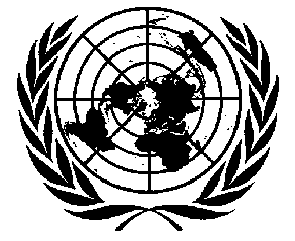 1Конвенция против пытоки других жестоких, бесчеловечныхили унижающих достоинство видовобращения и наказанияDistr.CAT/C/54/Add.322 July 2002RUSSIANOriginal:  ГодЧисленность заключенных19971 28719981 25819991 20220001 270ГодПрименение мер принужденияПрименение мер принужденияПрименение мер принужденияПрименение мер принужденияПрименение мер принужденияПоследствия применения мер принужденияПоследствия применения мер принужденияПоследствия применения мер принужденияГодВне помещенийВ помещенияхФизическое воздействиеПолицейская дубинкаОгнестрельное оружиеУбитыеЛегко раненыеТяжело раненые1997320138343171031546199839918144621113184719994762095012291247720006992566562919131716ГодЧисло жалоб1997111998919991620008Случаи применения мер принужденияЧисло случаевЧисло случаевЧисло случаевЧисло случаевОбщее число1997199819992000Изоляция35202442121Применение наручников12218739Изоляция и применение наручников141081042Физическое принуждение85172151Изоляция, применение наручников и физическое принуждение153141244Применение резиновой дубинки67141138Изоляция, применение наручников, физическое принуждение, применение резиновой дубинки67141138Итого96549984373ГодЧисло случаев применения мерЧисло разбирательств, сопряженных с отстранением от должности19973571998309199947102000287Итого14033ГодЧисло обвинений в совершении правонарушенийЧисло обвинений в совершении уголовных преступленийИтого1997  8 465  883  9 348199822 0512 10124 152199914 3891 58115 970200020 4441 77522 219ИТОГО65 3496 34071 689ГодХодатайства о предоставлении статуса беженца19971199826199920200023ГодХодатайства о выдаче разрешения на продолжительное пребывание19976 88119986 64219995 84720005 084ГодХодатайства о выдаче вида на постоянное жительство19978 25219984 55219991 84520001 349ГодПребывание на основании выданных деловых виз по состоянию на 31 декабря 2000 года1997141199834819993072000501Статья уголовного кодексаЧисло зарегистрированных преступных деянийЧисло зарегистрированных преступных деянийЧисло зарегистрированных преступных деянийЧисло зарегистрированных преступных деянийСтатья уголовного кодекса199819992000Итого106000012270164963301230112124192321631263137127151214411282349130173424131287171760000Статья уголовного кодексаЧисло законных приговоровЧисло законных приговоровЧисло законных приговоровЧисло законных приговоровСтатья уголовного кодекса199819992000Итого1060000122841561051230000124685191260527127141113381280325130040413111131760000ГодЧисло полученных исковЧисло удовлетворенных исковЧисло отклоненных исков199711464  9199818391201999138671420001407816